Муниципальное общеобразовательное учреждение«Средняя общеобразовательная школа №32 имени 177 истребительного авиационного московского полка»Г. о. Подольск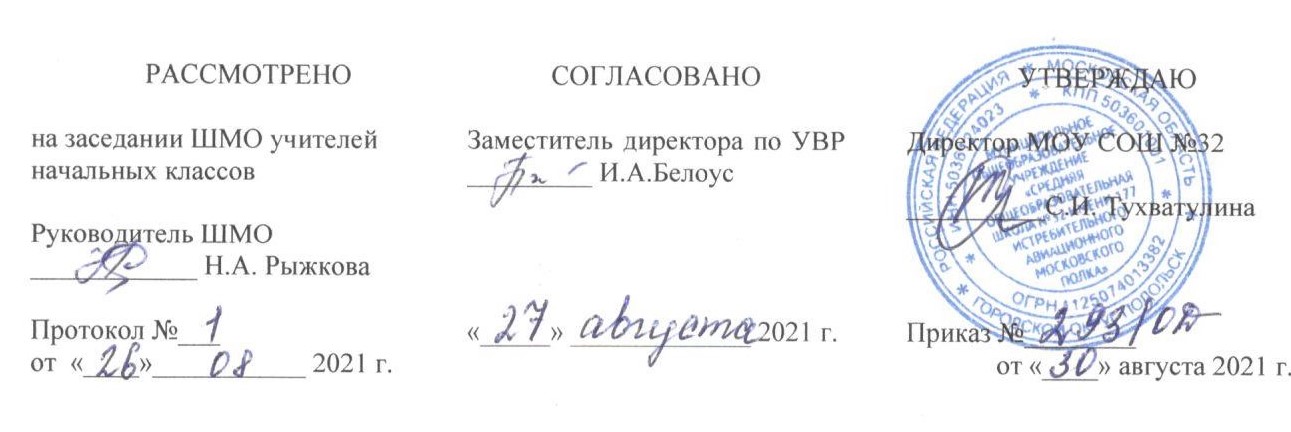 РАБОЧАЯ ПРОГРАММАПО РУССКОМУ ЯЗЫКУ(УМК «Школа России»)1 Б, В, Г, Д классыУчебных недель: 33Количество часов в неделю: 4,5Количество часов в год: 148,5                                                                                     Составители:                                                                                                                                                                          учителя начальных классов                                                                                    Клипина Татьяна Федоровна                                                                                       Нестеренко Елена Леонидовна                                                                              Белова Ольга Валерьевна                                                                                     Кириллова Ольга Викторовна2021 – 2022 УЧЕБНЫЙ ГОДСодержаниеРабочая программа по русскому языку предназначена для 1 класса, разработана в соответствии с ООП НОО МОУ СОШ №32 и составлена на основе авторской программы В.П. Канакиной, В.Г. Горецкого, М.Н. Дементьевой, Н.А. Стефаненко, М.В. Бойкиной«Русский язык» (М: Просвещение, 2015). Реализация программы предполагает использование УМК «Школа России».Общие цели предмета «Русский язык»Основные цели изучения русского языка в школе:ознакомление учащихся с основными положениями науки о языке и формирование на этой основе знаково-символического восприятия и логического мышления учащихся;формирование коммуникативной компетенции учащихся: развитие устной и письменной речи, монологической и диалогической речи, а также навыков грамотного, безошибочного письма как показателя общей культуры человека.Задачами изучения русского языка являются:развитие речи, мышления, воображения школьников, умения выбирать средства языка в соответствии с целями, задачами и условиями общения;формирование у младших школьников первоначальных представлений о системе и структуре русского языка: лексике, фонетике, графике, орфоэпии, морфемике (состав слова), морфологии и синтаксисе;формирование навыков культуры речи во всех её проявлениях, умений правильно писать и читать, участвовать в диалоге, составлять несложные устные монологические высказывания и письменные тексты;воспитание позитивного эмоционально-ценностного отношения к русскому языку, чувства сопричастности к сохранению его уникальности и чистоты;пробуждение познавательного интереса к языку, стремления совершенствовать свою речь.Планируемые результаты изучения учебного предмета «Русский язык» Личностные результатыУ обучающихся будут сформированы:представления о многообразии окружающего мира, некоторых духовных традициях русского народа;уважительное отношение к русскому языку как родному языку русского народа и языкам, на которых говорят другие народы;внутренняя позиция школьника на уровне положительного отношения к школе;положительное отношения к урокам русского языка.Обучающиеся получат возможность для формирования:интереса к языковой и речевой деятельности;представления об этических чувствах (доброжелательности, сочувствия, сопереживания, отзывчивости, любви ко всему живому на Земле и др.);первоначальных навыков сотрудничества со взрослыми и сверстниками в процессе выполнения совместной учебной деятельности на уроке и в проектной деятельности;мотивов к творческой проектной деятельности.Метапредметные результаты РегулятивныеОбучающиеся научатся:высказывать своё предположение относительно способов решения учебной задачи;проговаривать вслух последовательность производимых действий, составляющих основу осваиваемой деятельности (опираясь на памятку или предложенный алгоритм);понимать выделенные ориентиры действий (в заданиях учебника, в справочном материале учебника — в памятках) при работе с учебным материалом.Обучающиеся получат возможность научиться:принимать и сохранять цель и учебную задачу, соответствующую этапу обучения (определённому этапу урока) с помощью учителя;оценивать совместно с учителем или одноклассниками результат своих действий, вносить соответствующие коррективы.ПознавательныеОбучающиеся научатся:целенаправленно слушать учителя (одноклассников), решая познавательную задачу;ориентироваться в учебнике (на форзацах, шмуцтитулах, страницах учебника, в оглавлении, условных обозначениях, словарях учебника);понимать текст, опираясь на содержащуюся в нём информацию, находить необходимые факты, сведения и другую информацию;понимать заданный вопрос, в соответствии с ним строить ответ в устной форме;делать выводы в результате совместной работы класса и учителя;составлять устно монологическое высказывание по предложенной теме (рисунку);понимать знаки, символы, модели, схемы, приведённые в учебнике и учебных пособиях (в том числе в электронном приложении к учебнику);подводить языковой факт под понятие разного уровня обобщения (предмет и слово, обозначающее предмет; слова, обозначающие явления природы, школьные принадлежности и др.).Обучающиеся получат возможность научиться:осуществлять под руководством учителя поиск нужной информации в учебнике и учебных пособиях;работать с информацией, представленной в разных формах (текст, рисунок, таблица, схема) под руководством учителя;преобразовывать информацию, полученную из рисунка (таблицы, модели) в словесную форму под руководством учителя;анализировать изучаемые факты языка с выделением их отличительных признаков, осуществлять синтез как составление целого из их частей (под руководством учителя);осуществлять сравнение, сопоставление, классификацию изученных фактов языка по заданному признаку (под руководством учителя);проводить аналогии между изучаемым предметом и собственным опытом (под руководством учителя).КоммуникативныеОбучающиеся научатся:слушать собеседника и понимать речь других;оформлять свои мысли в устной и письменной форме (на уровне предложения или небольшого текста);принимать участие в диалоге;задавать вопросы, отвечать на вопросы других.Обучающиеся получат возможность научиться:принимать участие в работе парами и группами;договариваться о распределении функций и ролей в совместной деятельности;признавать существование различных точек зрения; высказывать собственное мнение;оценивать собственное поведение и поведение окружающих, использовать в общении правила вежливости.Предметные результаты Развитие речи:Обучающиеся научатся:слушать вопрос, понимать его, отвечать на поставленный вопрос;пересказывать сюжет известной сказки по данному рисунку;составлять текст из набора предложений;выбирать заголовок для текста из ряда заголовков и самостоятельно озаглавливать текст;различать устную и письменную речь;различать диалогическую речь;отличать текст от набора не связанных друг с другом предложений.Обучающиеся получат возможность научиться:анализировать текст с нарушенным порядком предложений и восстанавливать их последовательность в тексте;определять тему и главную мысль текста;соотносить заголовок и содержание текста;составлять текст по рисунку и опорным словам (после анализа содержания рисунка);составлять текст по его началу и по его концу;составлять небольшие монологические высказывания по результатам наблюдений за фактами и явлениями языка.Система языка (фонетика, орфоэпия, графика):Обучающиеся научатся:понимать различие между звуками и буквами;устанавливать последовательность звуков в слове и их количество;различать гласные и согласные звуки, правильно их произносить;определять качественную характеристику гласного звука в слове: ударный или безударный;различать гласный звук [и] и согласный звук [й];различать согласные звуки: мягкие и твёрдые, глухие и звонкие, определять их в слове и правильно произносить;различать непарные твёрдые согласные [ж], [ш], [ц], непарные мягкие согласные [ч’], [щ’], находить их в слове, правильно произносить;различать слово и слог; определять количество слогов в слове, делить слова на слоги;обозначать ударение в слове;правильно называть буквы русского алфавита;называть буквы гласных как показателей твёрдости-мягкости согласных звуков;определять функцию мягкого знака (ь) как показателя мягкости предшествующего согласного звука.Обучающиеся получат возможность научиться:наблюдать над образованием звуков речи;устанавливать соотношение звукового и буквенного состава в словах типа стол, конь, ёлка;определять функцию букв е, ё, ю, я в словах типа клён, ёлка и др.;обозначать на письме звук [й’] в словах типа майка, быстрый;располагать заданные слова в алфавитном порядке;устанавливать соотношение звукового и буквенного состава в словах типа коньки, утюг, яма, ель;находить случаи расхождения звукового и буквенного состава слов при орфоэпическом проговаривании слов учителем (вода, стриж, день, жить и др.);произносить звуки и сочетания звуков в соответствии с нормами литературного языка (круг слов определён орфоэпическим словарём в учебнике).Лексика:Обучающиеся научатся:различать слово и предложение, слово и слог, слово и набор буквосочетаний (книга– агник);определять количество слов в предложении, вычленять слова из предложения;классифицировать и объединять заданные слова по значению (люди, животные, растения, инструменты и др.);определять группу вежливых слов (слова-прощания, слова-приветствия, слова- извинения, слова-благодарения).Обучающиеся получат возможность научиться:осознавать слово как единство звучания и значения;осознавать, что значение слова можно уточнить или определить с помощью толкового словаря;различать предмет (признак, действие) и слово, называющее этот предмет (признак, действие);на практическом уровне различать слова – названия предметов, названия признаков предметов, названия действий предметов;иметь представление о многозначных и однозначных словах (простые случаи), о словах, близких и противоположных по значению;подбирать слова, близкие и противоположные по значению, при решении учебных задач.Синтаксис:Обучающиеся научатся:различать текст и предложение, предложение и слова, не составляющие предложения;выделять предложения из речи;соблюдать в устной речи интонацию конца предложений;определять границы предложения в деформированном тексте (из 2-3 предложений), выбирать знак для конца каждого предложения;соотносить схемы предложений и предложения, соответствующие этим схемам;составлять предложения из слов (в том числе из слов, данных не в начальной форме);составлять предложения по схеме, рисунку на заданную тему (например, на тему«Весна»);писать предложения под диктовку, а также составлять их схемы.Обучающиеся получат возможность научиться:определять существенные признаки предложения: законченность мысли и интонацию конца предложения;устанавливать связь слов в предложении;сравнивать предложения по цели высказывания и по интонации (без терминов) с опорой на содержание (цель высказывания), интонацию (мелодику, логическое ударение), порядок слов, знаки конца предложения.Орфография и пунктуация:Обучающиеся научатся:а) применять изученные правила правописания:раздельное написание слов в предложении;написание буквосочетаний жи – ши, ча – ща, чу – щу в положении под ударением;отсутствие мягкого знака после шипящих в буквосочетаниях чк, чн, чт;перенос слов;прописная буква в начале предложения, именах собственных;непроверяемые гласные и согласные в корне слова (перечень слов в орфографическом словаре учебника);знаки препинания конца предложения: точка, вопросительный и восклицательный знаки;б) безошибочно списывать текст объёмом 20 – 25 слов с доски и из учебника; в) писать под диктовку тексты объёмом 15 – 20 слов в соответствии с изученными правилами.Обучающиеся получат возможность научиться:определять случаи расхождения звукового и буквенного состава слов;писать двусложные слова с безударным гласным звуком (простейшие случаи, слова типа вода, трава, зима, стрела);писать слова с парным по глухости-звонкости согласным звуком на конце слова (простейшие случаи, слова типа глаз, дуб и др.);применять орфографическое чтение (проговаривание) при письме под диктовку и при списывании;пользоваться орфографическим словарём в учебнике как средством самоконтроля.Морфология:Обучающиеся получат возможность научиться:различать слова, обозначающие предметы (признаки предметов, действия предметов);соотносить слова – названия предметов и вопрос, на который отвечают эти слова;соотносить слова – названия действий предметов и вопрос, на который отвечают эти слова;соотносить слова – названия признаков предметов и вопрос, на который отвечают эти слова;различать названия предметов, отвечающие на вопросы «кто?», «что?».Содержание учебного предмета «Русский язык»Блок «Русский язык. Обучение письму»Раздел 1.Добукварный (подготовительный) период (17 ч)Раздел 2.Букварный (основной) период (75 ч)Раздел 3.Послебукварный (заключительный) период (23 ч)Фонетика. Звуки речи. Осознание единства звукового состава слова и его значения. Установление числа и последовательности звуков в слове. Сопоставление слов, различающихся одним или несколькими звуками. Составление звуковых моделей слов. Сравнение моделей различных слов. Подбор слов к определённой модели.Различение   гласных   и   согласных   звуков,	гласных ударных и безударных, согласных твёрдых и мягких, звонких и глухих.Слог как минимальная произносительная единица.   Деление   слов на   слоги.Определение места ударения. Смыслоразличительная роль ударения.Буквы (графика). Различение звука и буквы: буква как знак звука. Овладение позиционным способом обозначения звуков буквами. Буквы гласных как показатель твёрдости-мягкости согласных звуков. Функция букв е, ё, ю, я. Мягкий знак как показатель мягкости предшествующего согласного звука. Знакомство с русским алфавитом как последовательностью букв.Чтение. Формирование навыка слогового чтения (ориентация на букву, обозначающую гласный звук). Плавное слоговое чтение и чтение целыми словами со скоростью, соответствующей индивидуальному темпу ребёнка.Знакомство с орфоэпическим чтением (при переходе к чтению целыми словами). Орфографическое чтение (проговаривание) как средство самоконтроля при письме под диктовку и при списывании.Письмо. Усвоение гигиенических требований при письме. Развитие мелкой моторики пальцев и свободы движения руки. Развитие умения ориентироваться на пространстве листа в тетради и на пространстве классной доски. Овладение начертанием письменных прописных (заглавных) и строчных букв. Письмо букв, буквосочетаний, слогов, слов, предложений с соблюдением гигиенических норм. Овладение разборчивым, аккуратным письмом.Письмо под диктовку слов и предложений, написание которых не расходится с их произношением. Усвоение приемов и последовательности правильного списывания текста. Овладение первичными навыками клавиатурного письма. Понимание функции небуквенных графических средств: пробела между словами, знака переноса.Слово и предложение. Восприятие слова как объекта изучения, материала для анализа. Наблюдение над значением слова. Различение слова и предложения. Работа с предложением: выделение слов, изменение их порядка. Интонация в предложении.Моделирование предложения в соответствии с заданной интонацией. Орфография.Знакомство с правилами правописания и их применение:раздельное написание слов;обозначение гласных после шипящих (ча-ща, чу-щу, жи-ши);прописная (заглавная) буква в начале предложения, в именах собственных;перенос слов по слогам без стечения согласных;знаки препинания в конце предложения.Развитие речи. Общее представление о тексте. Понимание содержания текста при его прослушивании и при самостоятельном чтении. Восстановление деформированного текста повествовательного характера. Устные ответы на вопросы учителя. Составление небольших рассказов повествовательного характера по серии сюжетных картинок, материалам собственных игр, занятий, наблюдений, на основе опорных слов.Блок «Русский язык»Раздел 1.Наша речь (2 ч)Язык и речь. Виды речи. Русский язык – родной язык русского народа.Раздел 2.Текст, предложение, диалог (3 ч)Текст (общее представление). Смысловая связь предложений в тексте. Заголовок текста. Предложение как группа слов, выражающая законченную мысль. Выделение предложения из речи. Установление связи слов в предложении. Диалог. Знаки препинания в конце предложения (точка, вопросительный, восклицательный знаки).Раздел 3.Слова, слова, слова… (4 ч)Слово. Роль слов в речи. Слова-названия предметов и явлений, слова-названия признаков предметов, слова-названия действий предметов. Тематические группы слов. Вежливые слова. Слова однозначные и многозначные (общее представление). Слова, близкие и противоположные по значению. Словари учебника: толковый, близких и противоположных по значению слов.Раздел 4.Слово и слог. Ударение (6 ч)Слово и слог. Перенос слов. Ударение (общее представление).Раздел 5.Звуки и буквы (34 ч)Звуки и буквы. Русский алфавит, или Азбука. Гласные звуки. Ударные и безударные гласные звуки. Согласные звуки. Твёрдые и мягкие согласные звуки. Мягкий знак как показатель мягкости согласного звука. Согласные звонкие и глухие. Шипящие согласные звуки. Заглавная буква в словах.Раздел 6.Повторение (1 ч)Тематическое планирование№Название раздела/темыНазвание раздела/темыКоличество№Название раздела/темыНазвание раздела/темычасовп/пНазвание раздела/темыНазвание раздела/темычасовп/пНазвание раздела/темыНазвание раздела/темына изучениеБлок «Русский язык. Обучение письму»Блок «Русский язык. Обучение письму»Блок «Русский язык. Обучение письму»Блок «Русский язык. Обучение письму»1.Добукварный (подготовительный) периодДобукварный (подготовительный) период172.Букварный (основной) периодБукварный (основной) период753.Послебукварный (заключительный) периодПослебукварный (заключительный) период23ИтогоИтого115Блок «Русский язык»Блок «Русский язык»Блок «Русский язык»Блок «Русский язык»1.Наша речьНаша речь22.Текст, предложение, диалогТекст, предложение, диалог33.Слова, слова, слова ...Слова, слова, слова ...44.Слово и слог. УдарениеСлово и слог. Ударение65.Звуки и буквыЗвуки и буквы346.Итоговое повторениеИтоговое повторение1ИтогоИтого50Проектная деятельностьПроектная деятельностьПроектная деятельностьПроектная деятельностьСрокиСрокиТема проектаТема проектаIV четвертьIV четверть«Скороговорки»«Скороговорки»IV четвертьIV четверть«Сказочная страничка»«Сказочная страничка»